Transitions in Adult Care 
Stakeholder Feedback SurveyTransitions in Adult Care 
Stakeholder Feedback SurveyTransitions in Adult Care 
Stakeholder Feedback SurveyTransitions in Adult Care 
Stakeholder Feedback SurveyTransitions in Adult Care 
Stakeholder Feedback SurveyTransitions in Adult Care 
Stakeholder Feedback SurveyTransitions in Adult Care 
Stakeholder Feedback SurveyTransitions in Adult Care 
Stakeholder Feedback Survey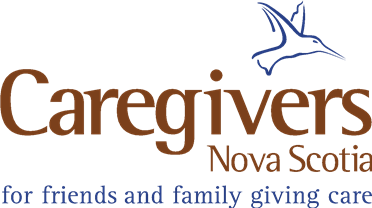 Transitions in Adult Care 
Stakeholder Feedback SurveyTransitions in Adult Care 
Stakeholder Feedback SurveyTransitions in Adult Care 
Stakeholder Feedback SurveyTransitions in Adult Care 
Stakeholder Feedback SurveyTransitions in Adult Care 
Stakeholder Feedback SurveyTransitions in Adult Care 
Stakeholder Feedback SurveyTransitions in Adult Care 
Stakeholder Feedback SurveyTransitions in Adult Care 
Stakeholder Feedback SurveyThe purpose of the Transitions in Adult Care (TiAC) web pages isto provide information and resources to help family and friend caregivers throughout their caregiving journey,to help caregivers focus on their own wellness and quality of life, andto demonstrate that many challenges are shared among caregivers and that you are not alone. To help us make this website presence helpful and relevant to family and friend caregivers in Nova Scotia, we would be grateful for your feedback.The purpose of the Transitions in Adult Care (TiAC) web pages isto provide information and resources to help family and friend caregivers throughout their caregiving journey,to help caregivers focus on their own wellness and quality of life, andto demonstrate that many challenges are shared among caregivers and that you are not alone. To help us make this website presence helpful and relevant to family and friend caregivers in Nova Scotia, we would be grateful for your feedback.The purpose of the Transitions in Adult Care (TiAC) web pages isto provide information and resources to help family and friend caregivers throughout their caregiving journey,to help caregivers focus on their own wellness and quality of life, andto demonstrate that many challenges are shared among caregivers and that you are not alone. To help us make this website presence helpful and relevant to family and friend caregivers in Nova Scotia, we would be grateful for your feedback.The purpose of the Transitions in Adult Care (TiAC) web pages isto provide information and resources to help family and friend caregivers throughout their caregiving journey,to help caregivers focus on their own wellness and quality of life, andto demonstrate that many challenges are shared among caregivers and that you are not alone. To help us make this website presence helpful and relevant to family and friend caregivers in Nova Scotia, we would be grateful for your feedback.The purpose of the Transitions in Adult Care (TiAC) web pages isto provide information and resources to help family and friend caregivers throughout their caregiving journey,to help caregivers focus on their own wellness and quality of life, andto demonstrate that many challenges are shared among caregivers and that you are not alone. To help us make this website presence helpful and relevant to family and friend caregivers in Nova Scotia, we would be grateful for your feedback.The purpose of the Transitions in Adult Care (TiAC) web pages isto provide information and resources to help family and friend caregivers throughout their caregiving journey,to help caregivers focus on their own wellness and quality of life, andto demonstrate that many challenges are shared among caregivers and that you are not alone. To help us make this website presence helpful and relevant to family and friend caregivers in Nova Scotia, we would be grateful for your feedback.The purpose of the Transitions in Adult Care (TiAC) web pages isto provide information and resources to help family and friend caregivers throughout their caregiving journey,to help caregivers focus on their own wellness and quality of life, andto demonstrate that many challenges are shared among caregivers and that you are not alone. To help us make this website presence helpful and relevant to family and friend caregivers in Nova Scotia, we would be grateful for your feedback.The purpose of the Transitions in Adult Care (TiAC) web pages isto provide information and resources to help family and friend caregivers throughout their caregiving journey,to help caregivers focus on their own wellness and quality of life, andto demonstrate that many challenges are shared among caregivers and that you are not alone. To help us make this website presence helpful and relevant to family and friend caregivers in Nova Scotia, we would be grateful for your feedback.The purpose of the Transitions in Adult Care (TiAC) web pages isto provide information and resources to help family and friend caregivers throughout their caregiving journey,to help caregivers focus on their own wellness and quality of life, andto demonstrate that many challenges are shared among caregivers and that you are not alone. To help us make this website presence helpful and relevant to family and friend caregivers in Nova Scotia, we would be grateful for your feedback.The purpose of the Transitions in Adult Care (TiAC) web pages isto provide information and resources to help family and friend caregivers throughout their caregiving journey,to help caregivers focus on their own wellness and quality of life, andto demonstrate that many challenges are shared among caregivers and that you are not alone. To help us make this website presence helpful and relevant to family and friend caregivers in Nova Scotia, we would be grateful for your feedback.The purpose of the Transitions in Adult Care (TiAC) web pages isto provide information and resources to help family and friend caregivers throughout their caregiving journey,to help caregivers focus on their own wellness and quality of life, andto demonstrate that many challenges are shared among caregivers and that you are not alone. To help us make this website presence helpful and relevant to family and friend caregivers in Nova Scotia, we would be grateful for your feedback.The purpose of the Transitions in Adult Care (TiAC) web pages isto provide information and resources to help family and friend caregivers throughout their caregiving journey,to help caregivers focus on their own wellness and quality of life, andto demonstrate that many challenges are shared among caregivers and that you are not alone. To help us make this website presence helpful and relevant to family and friend caregivers in Nova Scotia, we would be grateful for your feedback.The purpose of the Transitions in Adult Care (TiAC) web pages isto provide information and resources to help family and friend caregivers throughout their caregiving journey,to help caregivers focus on their own wellness and quality of life, andto demonstrate that many challenges are shared among caregivers and that you are not alone. To help us make this website presence helpful and relevant to family and friend caregivers in Nova Scotia, we would be grateful for your feedback.The purpose of the Transitions in Adult Care (TiAC) web pages isto provide information and resources to help family and friend caregivers throughout their caregiving journey,to help caregivers focus on their own wellness and quality of life, andto demonstrate that many challenges are shared among caregivers and that you are not alone. To help us make this website presence helpful and relevant to family and friend caregivers in Nova Scotia, we would be grateful for your feedback.The purpose of the Transitions in Adult Care (TiAC) web pages isto provide information and resources to help family and friend caregivers throughout their caregiving journey,to help caregivers focus on their own wellness and quality of life, andto demonstrate that many challenges are shared among caregivers and that you are not alone. To help us make this website presence helpful and relevant to family and friend caregivers in Nova Scotia, we would be grateful for your feedback.The purpose of the Transitions in Adult Care (TiAC) web pages isto provide information and resources to help family and friend caregivers throughout their caregiving journey,to help caregivers focus on their own wellness and quality of life, andto demonstrate that many challenges are shared among caregivers and that you are not alone. To help us make this website presence helpful and relevant to family and friend caregivers in Nova Scotia, we would be grateful for your feedback.The purpose of the Transitions in Adult Care (TiAC) web pages isto provide information and resources to help family and friend caregivers throughout their caregiving journey,to help caregivers focus on their own wellness and quality of life, andto demonstrate that many challenges are shared among caregivers and that you are not alone. To help us make this website presence helpful and relevant to family and friend caregivers in Nova Scotia, we would be grateful for your feedback.The purpose of the Transitions in Adult Care (TiAC) web pages isto provide information and resources to help family and friend caregivers throughout their caregiving journey,to help caregivers focus on their own wellness and quality of life, andto demonstrate that many challenges are shared among caregivers and that you are not alone. To help us make this website presence helpful and relevant to family and friend caregivers in Nova Scotia, we would be grateful for your feedback.The purpose of the Transitions in Adult Care (TiAC) web pages isto provide information and resources to help family and friend caregivers throughout their caregiving journey,to help caregivers focus on their own wellness and quality of life, andto demonstrate that many challenges are shared among caregivers and that you are not alone. To help us make this website presence helpful and relevant to family and friend caregivers in Nova Scotia, we would be grateful for your feedback.The purpose of the Transitions in Adult Care (TiAC) web pages isto provide information and resources to help family and friend caregivers throughout their caregiving journey,to help caregivers focus on their own wellness and quality of life, andto demonstrate that many challenges are shared among caregivers and that you are not alone. To help us make this website presence helpful and relevant to family and friend caregivers in Nova Scotia, we would be grateful for your feedback.The purpose of the Transitions in Adult Care (TiAC) web pages isto provide information and resources to help family and friend caregivers throughout their caregiving journey,to help caregivers focus on their own wellness and quality of life, andto demonstrate that many challenges are shared among caregivers and that you are not alone. To help us make this website presence helpful and relevant to family and friend caregivers in Nova Scotia, we would be grateful for your feedback.The purpose of the Transitions in Adult Care (TiAC) web pages isto provide information and resources to help family and friend caregivers throughout their caregiving journey,to help caregivers focus on their own wellness and quality of life, andto demonstrate that many challenges are shared among caregivers and that you are not alone. To help us make this website presence helpful and relevant to family and friend caregivers in Nova Scotia, we would be grateful for your feedback.The purpose of the Transitions in Adult Care (TiAC) web pages isto provide information and resources to help family and friend caregivers throughout their caregiving journey,to help caregivers focus on their own wellness and quality of life, andto demonstrate that many challenges are shared among caregivers and that you are not alone. To help us make this website presence helpful and relevant to family and friend caregivers in Nova Scotia, we would be grateful for your feedback.The purpose of the Transitions in Adult Care (TiAC) web pages isto provide information and resources to help family and friend caregivers throughout their caregiving journey,to help caregivers focus on their own wellness and quality of life, andto demonstrate that many challenges are shared among caregivers and that you are not alone. To help us make this website presence helpful and relevant to family and friend caregivers in Nova Scotia, we would be grateful for your feedback.The purpose of the Transitions in Adult Care (TiAC) web pages isto provide information and resources to help family and friend caregivers throughout their caregiving journey,to help caregivers focus on their own wellness and quality of life, andto demonstrate that many challenges are shared among caregivers and that you are not alone. To help us make this website presence helpful and relevant to family and friend caregivers in Nova Scotia, we would be grateful for your feedback.The purpose of the Transitions in Adult Care (TiAC) web pages isto provide information and resources to help family and friend caregivers throughout their caregiving journey,to help caregivers focus on their own wellness and quality of life, andto demonstrate that many challenges are shared among caregivers and that you are not alone. To help us make this website presence helpful and relevant to family and friend caregivers in Nova Scotia, we would be grateful for your feedback.1.  Do you wish to remain anonymous in your feedback?	1.  Do you wish to remain anonymous in your feedback?	1.  Do you wish to remain anonymous in your feedback?	1.  Do you wish to remain anonymous in your feedback?	1.  Do you wish to remain anonymous in your feedback?	1.  Do you wish to remain anonymous in your feedback?	1.  Do you wish to remain anonymous in your feedback?	1.  Do you wish to remain anonymous in your feedback?	1.  Do you wish to remain anonymous in your feedback?	1.  Do you wish to remain anonymous in your feedback?	1.  Do you wish to remain anonymous in your feedback?	1.  Do you wish to remain anonymous in your feedback?	1.  Do you wish to remain anonymous in your feedback?	YesYesNoNoNo2.  Do you wish to provide contact information for follow-up?  2.  Do you wish to provide contact information for follow-up?  2.  Do you wish to provide contact information for follow-up?  2.  Do you wish to provide contact information for follow-up?  2.  Do you wish to provide contact information for follow-up?  2.  Do you wish to provide contact information for follow-up?  2.  Do you wish to provide contact information for follow-up?  2.  Do you wish to provide contact information for follow-up?  2.  Do you wish to provide contact information for follow-up?  2.  Do you wish to provide contact information for follow-up?  2.  Do you wish to provide contact information for follow-up?  2.  Do you wish to provide contact information for follow-up?  2.  Do you wish to provide contact information for follow-up?  YesYesNoNoNoIf so, please provide yourIf so, please provide yourIf so, please provide yourIf so, please provide yourIf so, please provide yourIf so, please provide yourIf so, please provide yourIf so, please provide yourIf so, please provide yourIf so, please provide yourIf so, please provide yourIf so, please provide yourIf so, please provide yourIf so, please provide yourIf so, please provide yourIf so, please provide yourIf so, please provide yourIf so, please provide yourIf so, please provide yourIf so, please provide yourIf so, please provide yourIf so, please provide yourIf so, please provide yourIf so, please provide yourIf so, please provide yourIf so, please provide yourName:Name:Name:Name:Telephone:Telephone:Telephone:Telephone:Email:Email:Email:Email:3.  Are you a (check all that apply)3.  Are you a (check all that apply)3.  Are you a (check all that apply)3.  Are you a (check all that apply)3.  Are you a (check all that apply)3.  Are you a (check all that apply)3.  Are you a (check all that apply)3.  Are you a (check all that apply)3.  Are you a (check all that apply)3.  Are you a (check all that apply)3.  Are you a (check all that apply)3.  Are you a (check all that apply)3.  Are you a (check all that apply)3.  Are you a (check all that apply)3.  Are you a (check all that apply)3.  Are you a (check all that apply)3.  Are you a (check all that apply)3.  Are you a (check all that apply)3.  Are you a (check all that apply)3.  Are you a (check all that apply)3.  Are you a (check all that apply)3.  Are you a (check all that apply)3.  Are you a (check all that apply)3.  Are you a (check all that apply)3.  Are you a (check all that apply)3.  Are you a (check all that apply)Unpaid family or friend caregiverUnpaid family or friend caregiverUnpaid family or friend caregiverUnpaid family or friend caregiverUnpaid family or friend caregiverUnpaid family or friend caregiverUnpaid family or friend caregiverUnpaid family or friend caregiverUnpaid family or friend caregiverUnpaid family or friend caregiverUnpaid family or friend caregiverUnpaid family or friend caregiverUnpaid family or friend caregiverUnpaid family or friend caregiverUnpaid family or friend caregiverUnpaid family or friend caregiverUnpaid family or friend caregiverUnpaid family or friend caregiverUnpaid family or friend caregiverUnpaid family or friend caregiverUnpaid family or friend caregiverUnpaid family or friend caregiverUnpaid family or friend caregiverUnpaid family or friend caregiverHealth care provider/professionalHealth care provider/professionalHealth care provider/professionalHealth care provider/professionalHealth care provider/professionalHealth care provider/professionalHealth care provider/professionalHealth care provider/professionalHealth care provider/professionalHealth care provider/professionalHealth care provider/professionalHealth care provider/professionalHealth care provider/professionalHealth care provider/professionalHealth care provider/professionalHealth care provider/professionalHealth care provider/professionalHealth care provider/professionalHealth care provider/professionalHealth care provider/professionalHealth care provider/professionalHealth care provider/professionalHealth care provider/professionalHealth care provider/professionalResearcherResearcherResearcherResearcherResearcherResearcherResearcherResearcherResearcherResearcherResearcherResearcherResearcherResearcherResearcherResearcherResearcherResearcherResearcherResearcherResearcherResearcherResearcherResearcherOtherOtherOther4.  In what region do you live or is your work concentrated?4.  In what region do you live or is your work concentrated?4.  In what region do you live or is your work concentrated?4.  In what region do you live or is your work concentrated?4.  In what region do you live or is your work concentrated?4.  In what region do you live or is your work concentrated?4.  In what region do you live or is your work concentrated?4.  In what region do you live or is your work concentrated?4.  In what region do you live or is your work concentrated?4.  In what region do you live or is your work concentrated?4.  In what region do you live or is your work concentrated?4.  In what region do you live or is your work concentrated?4.  In what region do you live or is your work concentrated?4.  In what region do you live or is your work concentrated?4.  In what region do you live or is your work concentrated?4.  In what region do you live or is your work concentrated?4.  In what region do you live or is your work concentrated?4.  In what region do you live or is your work concentrated?4.  In what region do you live or is your work concentrated?4.  In what region do you live or is your work concentrated?4.  In what region do you live or is your work concentrated?4.  In what region do you live or is your work concentrated?4.  In what region do you live or is your work concentrated?4.  In what region do you live or is your work concentrated?4.  In what region do you live or is your work concentrated?4.  In what region do you live or is your work concentrated?Western (Yarmouth, Digby, Shelburne, Queens, Annapolis, Lunenburg, Kings counties)Western (Yarmouth, Digby, Shelburne, Queens, Annapolis, Lunenburg, Kings counties)Western (Yarmouth, Digby, Shelburne, Queens, Annapolis, Lunenburg, Kings counties)Western (Yarmouth, Digby, Shelburne, Queens, Annapolis, Lunenburg, Kings counties)Western (Yarmouth, Digby, Shelburne, Queens, Annapolis, Lunenburg, Kings counties)Western (Yarmouth, Digby, Shelburne, Queens, Annapolis, Lunenburg, Kings counties)Western (Yarmouth, Digby, Shelburne, Queens, Annapolis, Lunenburg, Kings counties)Western (Yarmouth, Digby, Shelburne, Queens, Annapolis, Lunenburg, Kings counties)Western (Yarmouth, Digby, Shelburne, Queens, Annapolis, Lunenburg, Kings counties)Western (Yarmouth, Digby, Shelburne, Queens, Annapolis, Lunenburg, Kings counties)Western (Yarmouth, Digby, Shelburne, Queens, Annapolis, Lunenburg, Kings counties)Western (Yarmouth, Digby, Shelburne, Queens, Annapolis, Lunenburg, Kings counties)Western (Yarmouth, Digby, Shelburne, Queens, Annapolis, Lunenburg, Kings counties)Western (Yarmouth, Digby, Shelburne, Queens, Annapolis, Lunenburg, Kings counties)Western (Yarmouth, Digby, Shelburne, Queens, Annapolis, Lunenburg, Kings counties)Western (Yarmouth, Digby, Shelburne, Queens, Annapolis, Lunenburg, Kings counties)Western (Yarmouth, Digby, Shelburne, Queens, Annapolis, Lunenburg, Kings counties)Western (Yarmouth, Digby, Shelburne, Queens, Annapolis, Lunenburg, Kings counties)Western (Yarmouth, Digby, Shelburne, Queens, Annapolis, Lunenburg, Kings counties)Western (Yarmouth, Digby, Shelburne, Queens, Annapolis, Lunenburg, Kings counties)Western (Yarmouth, Digby, Shelburne, Queens, Annapolis, Lunenburg, Kings counties)Western (Yarmouth, Digby, Shelburne, Queens, Annapolis, Lunenburg, Kings counties)Western (Yarmouth, Digby, Shelburne, Queens, Annapolis, Lunenburg, Kings counties)Western (Yarmouth, Digby, Shelburne, Queens, Annapolis, Lunenburg, Kings counties)Western (Yarmouth, Digby, Shelburne, Queens, Annapolis, Lunenburg, Kings counties)Capital (Halifax Regional Municipality)Capital (Halifax Regional Municipality)Capital (Halifax Regional Municipality)Capital (Halifax Regional Municipality)Capital (Halifax Regional Municipality)Capital (Halifax Regional Municipality)Capital (Halifax Regional Municipality)Capital (Halifax Regional Municipality)Capital (Halifax Regional Municipality)Capital (Halifax Regional Municipality)Capital (Halifax Regional Municipality)Capital (Halifax Regional Municipality)Capital (Halifax Regional Municipality)Capital (Halifax Regional Municipality)Capital (Halifax Regional Municipality)Capital (Halifax Regional Municipality)Capital (Halifax Regional Municipality)Capital (Halifax Regional Municipality)Capital (Halifax Regional Municipality)Capital (Halifax Regional Municipality)Capital (Halifax Regional Municipality)Capital (Halifax Regional Municipality)Capital (Halifax Regional Municipality)Capital (Halifax Regional Municipality)Capital (Halifax Regional Municipality)Northern & Eastern Mainland (Colchester, East Hants, Cumberland, Pictou, Antigonish, Guysborough counties)Northern & Eastern Mainland (Colchester, East Hants, Cumberland, Pictou, Antigonish, Guysborough counties)Northern & Eastern Mainland (Colchester, East Hants, Cumberland, Pictou, Antigonish, Guysborough counties)Northern & Eastern Mainland (Colchester, East Hants, Cumberland, Pictou, Antigonish, Guysborough counties)Northern & Eastern Mainland (Colchester, East Hants, Cumberland, Pictou, Antigonish, Guysborough counties)Northern & Eastern Mainland (Colchester, East Hants, Cumberland, Pictou, Antigonish, Guysborough counties)Northern & Eastern Mainland (Colchester, East Hants, Cumberland, Pictou, Antigonish, Guysborough counties)Northern & Eastern Mainland (Colchester, East Hants, Cumberland, Pictou, Antigonish, Guysborough counties)Northern & Eastern Mainland (Colchester, East Hants, Cumberland, Pictou, Antigonish, Guysborough counties)Northern & Eastern Mainland (Colchester, East Hants, Cumberland, Pictou, Antigonish, Guysborough counties)Northern & Eastern Mainland (Colchester, East Hants, Cumberland, Pictou, Antigonish, Guysborough counties)Northern & Eastern Mainland (Colchester, East Hants, Cumberland, Pictou, Antigonish, Guysborough counties)Northern & Eastern Mainland (Colchester, East Hants, Cumberland, Pictou, Antigonish, Guysborough counties)Northern & Eastern Mainland (Colchester, East Hants, Cumberland, Pictou, Antigonish, Guysborough counties)Northern & Eastern Mainland (Colchester, East Hants, Cumberland, Pictou, Antigonish, Guysborough counties)Northern & Eastern Mainland (Colchester, East Hants, Cumberland, Pictou, Antigonish, Guysborough counties)Northern & Eastern Mainland (Colchester, East Hants, Cumberland, Pictou, Antigonish, Guysborough counties)Northern & Eastern Mainland (Colchester, East Hants, Cumberland, Pictou, Antigonish, Guysborough counties)Northern & Eastern Mainland (Colchester, East Hants, Cumberland, Pictou, Antigonish, Guysborough counties)Northern & Eastern Mainland (Colchester, East Hants, Cumberland, Pictou, Antigonish, Guysborough counties)Northern & Eastern Mainland (Colchester, East Hants, Cumberland, Pictou, Antigonish, Guysborough counties)Northern & Eastern Mainland (Colchester, East Hants, Cumberland, Pictou, Antigonish, Guysborough counties)Northern & Eastern Mainland (Colchester, East Hants, Cumberland, Pictou, Antigonish, Guysborough counties)Northern & Eastern Mainland (Colchester, East Hants, Cumberland, Pictou, Antigonish, Guysborough counties)Northern & Eastern Mainland (Colchester, East Hants, Cumberland, Pictou, Antigonish, Guysborough counties)Cape Breton (Richmond, Inverness, Victoria Counties and Cape Breton Regional Municipality)Cape Breton (Richmond, Inverness, Victoria Counties and Cape Breton Regional Municipality)Cape Breton (Richmond, Inverness, Victoria Counties and Cape Breton Regional Municipality)Cape Breton (Richmond, Inverness, Victoria Counties and Cape Breton Regional Municipality)Cape Breton (Richmond, Inverness, Victoria Counties and Cape Breton Regional Municipality)Cape Breton (Richmond, Inverness, Victoria Counties and Cape Breton Regional Municipality)Cape Breton (Richmond, Inverness, Victoria Counties and Cape Breton Regional Municipality)Cape Breton (Richmond, Inverness, Victoria Counties and Cape Breton Regional Municipality)Cape Breton (Richmond, Inverness, Victoria Counties and Cape Breton Regional Municipality)Cape Breton (Richmond, Inverness, Victoria Counties and Cape Breton Regional Municipality)Cape Breton (Richmond, Inverness, Victoria Counties and Cape Breton Regional Municipality)Cape Breton (Richmond, Inverness, Victoria Counties and Cape Breton Regional Municipality)Cape Breton (Richmond, Inverness, Victoria Counties and Cape Breton Regional Municipality)Cape Breton (Richmond, Inverness, Victoria Counties and Cape Breton Regional Municipality)Cape Breton (Richmond, Inverness, Victoria Counties and Cape Breton Regional Municipality)Cape Breton (Richmond, Inverness, Victoria Counties and Cape Breton Regional Municipality)Cape Breton (Richmond, Inverness, Victoria Counties and Cape Breton Regional Municipality)Cape Breton (Richmond, Inverness, Victoria Counties and Cape Breton Regional Municipality)Cape Breton (Richmond, Inverness, Victoria Counties and Cape Breton Regional Municipality)Cape Breton (Richmond, Inverness, Victoria Counties and Cape Breton Regional Municipality)Cape Breton (Richmond, Inverness, Victoria Counties and Cape Breton Regional Municipality)Cape Breton (Richmond, Inverness, Victoria Counties and Cape Breton Regional Municipality)Cape Breton (Richmond, Inverness, Victoria Counties and Cape Breton Regional Municipality)Cape Breton (Richmond, Inverness, Victoria Counties and Cape Breton Regional Municipality)Cape Breton (Richmond, Inverness, Victoria Counties and Cape Breton Regional Municipality)ProvincialProvincialProvincialProvincialProvincialProvincialProvincialProvincialProvincialProvincialProvincialProvincialProvincialProvincialProvincialProvincialProvincialProvincialProvincialProvincialProvincialProvincialProvincialProvincialProvincialNationalNationalNationalNationalNationalNationalNationalNationalNationalNationalNationalNationalNationalNationalNationalNationalNationalNationalNationalNationalNationalNationalNationalNationalNationalInternationalInternationalInternationalInternationalInternationalInternationalInternationalInternationalInternationalInternationalInternationalInternationalInternationalInternationalInternationalInternationalInternationalInternationalInternationalInternationalInternationalInternationalInternationalInternationalInternational5.  In an effort to distribute the workload and tap into your specific area of expertise, reviewers are being asked to review different sections of the TiAC. If you wish to review additional sections, please do so. After you review a section, please indicate how valuable you found the information in that section.  5.  In an effort to distribute the workload and tap into your specific area of expertise, reviewers are being asked to review different sections of the TiAC. If you wish to review additional sections, please do so. After you review a section, please indicate how valuable you found the information in that section.  5.  In an effort to distribute the workload and tap into your specific area of expertise, reviewers are being asked to review different sections of the TiAC. If you wish to review additional sections, please do so. After you review a section, please indicate how valuable you found the information in that section.  5.  In an effort to distribute the workload and tap into your specific area of expertise, reviewers are being asked to review different sections of the TiAC. If you wish to review additional sections, please do so. After you review a section, please indicate how valuable you found the information in that section.  5.  In an effort to distribute the workload and tap into your specific area of expertise, reviewers are being asked to review different sections of the TiAC. If you wish to review additional sections, please do so. After you review a section, please indicate how valuable you found the information in that section.  5.  In an effort to distribute the workload and tap into your specific area of expertise, reviewers are being asked to review different sections of the TiAC. If you wish to review additional sections, please do so. After you review a section, please indicate how valuable you found the information in that section.  5.  In an effort to distribute the workload and tap into your specific area of expertise, reviewers are being asked to review different sections of the TiAC. If you wish to review additional sections, please do so. After you review a section, please indicate how valuable you found the information in that section.  5.  In an effort to distribute the workload and tap into your specific area of expertise, reviewers are being asked to review different sections of the TiAC. If you wish to review additional sections, please do so. After you review a section, please indicate how valuable you found the information in that section.  5.  In an effort to distribute the workload and tap into your specific area of expertise, reviewers are being asked to review different sections of the TiAC. If you wish to review additional sections, please do so. After you review a section, please indicate how valuable you found the information in that section.  5.  In an effort to distribute the workload and tap into your specific area of expertise, reviewers are being asked to review different sections of the TiAC. If you wish to review additional sections, please do so. After you review a section, please indicate how valuable you found the information in that section.  5.  In an effort to distribute the workload and tap into your specific area of expertise, reviewers are being asked to review different sections of the TiAC. If you wish to review additional sections, please do so. After you review a section, please indicate how valuable you found the information in that section.  5.  In an effort to distribute the workload and tap into your specific area of expertise, reviewers are being asked to review different sections of the TiAC. If you wish to review additional sections, please do so. After you review a section, please indicate how valuable you found the information in that section.  5.  In an effort to distribute the workload and tap into your specific area of expertise, reviewers are being asked to review different sections of the TiAC. If you wish to review additional sections, please do so. After you review a section, please indicate how valuable you found the information in that section.  5.  In an effort to distribute the workload and tap into your specific area of expertise, reviewers are being asked to review different sections of the TiAC. If you wish to review additional sections, please do so. After you review a section, please indicate how valuable you found the information in that section.  5.  In an effort to distribute the workload and tap into your specific area of expertise, reviewers are being asked to review different sections of the TiAC. If you wish to review additional sections, please do so. After you review a section, please indicate how valuable you found the information in that section.  5.  In an effort to distribute the workload and tap into your specific area of expertise, reviewers are being asked to review different sections of the TiAC. If you wish to review additional sections, please do so. After you review a section, please indicate how valuable you found the information in that section.  5.  In an effort to distribute the workload and tap into your specific area of expertise, reviewers are being asked to review different sections of the TiAC. If you wish to review additional sections, please do so. After you review a section, please indicate how valuable you found the information in that section.  5.  In an effort to distribute the workload and tap into your specific area of expertise, reviewers are being asked to review different sections of the TiAC. If you wish to review additional sections, please do so. After you review a section, please indicate how valuable you found the information in that section.  5.  In an effort to distribute the workload and tap into your specific area of expertise, reviewers are being asked to review different sections of the TiAC. If you wish to review additional sections, please do so. After you review a section, please indicate how valuable you found the information in that section.  5.  In an effort to distribute the workload and tap into your specific area of expertise, reviewers are being asked to review different sections of the TiAC. If you wish to review additional sections, please do so. After you review a section, please indicate how valuable you found the information in that section.  5.  In an effort to distribute the workload and tap into your specific area of expertise, reviewers are being asked to review different sections of the TiAC. If you wish to review additional sections, please do so. After you review a section, please indicate how valuable you found the information in that section.  5.  In an effort to distribute the workload and tap into your specific area of expertise, reviewers are being asked to review different sections of the TiAC. If you wish to review additional sections, please do so. After you review a section, please indicate how valuable you found the information in that section.  5.  In an effort to distribute the workload and tap into your specific area of expertise, reviewers are being asked to review different sections of the TiAC. If you wish to review additional sections, please do so. After you review a section, please indicate how valuable you found the information in that section.  5.  In an effort to distribute the workload and tap into your specific area of expertise, reviewers are being asked to review different sections of the TiAC. If you wish to review additional sections, please do so. After you review a section, please indicate how valuable you found the information in that section.  5.  In an effort to distribute the workload and tap into your specific area of expertise, reviewers are being asked to review different sections of the TiAC. If you wish to review additional sections, please do so. After you review a section, please indicate how valuable you found the information in that section.  5.  In an effort to distribute the workload and tap into your specific area of expertise, reviewers are being asked to review different sections of the TiAC. If you wish to review additional sections, please do so. After you review a section, please indicate how valuable you found the information in that section.  SectionSectionSectionSubjectSubjectSubjectRating1 = not at all valuable5 = very valuableRating1 = not at all valuable5 = very valuableRating1 = not at all valuable5 = very valuableRating1 = not at all valuable5 = very valuableRating1 = not at all valuable5 = very valuableRating1 = not at all valuable5 = very valuableRating1 = not at all valuable5 = very valuableRating1 = not at all valuable5 = very valuableRating1 = not at all valuable5 = very valuableRating1 = not at all valuable5 = very valuableRating1 = not at all valuable5 = very valuableRating1 = not at all valuable5 = very valuableRating1 = not at all valuable5 = very valuableRating1 = not at all valuable5 = very valuableRating1 = not at all valuable5 = very valuableRating1 = not at all valuable5 = very valuableRating1 = not at all valuable5 = very valuableRating1 = not at all valuable5 = very valuableRating1 = not at all valuable5 = very valuableRating1 = not at all valuable5 = very valuable111Transitions in Adult Care – Landing PageTransitions in Adult Care – Landing PageTransitions in Adult Care – Landing Page11223344445222IntroductionIntroductionIntroduction11223344445333What to look for when changes are happeningWhat to look for when changes are happeningWhat to look for when changes are happening11223344445444Starting a difficult conversationStarting a difficult conversationStarting a difficult conversation112233444454a4a4aLiving safely at Home – Medication managementLiving safely at Home – Medication managementLiving safely at Home – Medication management112233444454b4b4bLiving safely at home – Nutrition, hydration and oral careLiving safely at home – Nutrition, hydration and oral careLiving safely at home – Nutrition, hydration and oral care112233444454c4c4cLiving safely at home – Driving, social and recreational considerations, falls prevention, in-home monitoringLiving safely at home – Driving, social and recreational considerations, falls prevention, in-home monitoringLiving safely at home – Driving, social and recreational considerations, falls prevention, in-home monitoring112233444454d4d4dLiving safely at home – Home care, respite care, renovating to age in place, finances and legal mattersLiving safely at home – Home care, respite care, renovating to age in place, finances and legal mattersLiving safely at home – Home care, respite care, renovating to age in place, finances and legal matters1122334444554e4e4eLiving safely at home – FraudLiving safely at home – FraudLiving safely at home – Fraud1122334444555a5a5aIs it time for a move? Downsizing, moving in with youIs it time for a move? Downsizing, moving in with youIs it time for a move? Downsizing, moving in with you1122334444555b5b5bIs it time for a move? Seniors’ housing; enriched seniors’ housing; assisted, supported and independent living; long-term care; residential care facilities; nursing homesIs it time for a move? Seniors’ housing; enriched seniors’ housing; assisted, supported and independent living; long-term care; residential care facilities; nursing homesIs it time for a move? Seniors’ housing; enriched seniors’ housing; assisted, supported and independent living; long-term care; residential care facilities; nursing homes112233444455666Crisis care and planning – Emergency department visits and acute-care stays, adult protection, alternate level of care units or transitional care units, urgent placement in long-term careCrisis care and planning – Emergency department visits and acute-care stays, adult protection, alternate level of care units or transitional care units, urgent placement in long-term careCrisis care and planning – Emergency department visits and acute-care stays, adult protection, alternate level of care units or transitional care units, urgent placement in long-term care112233444455The following questions are for general feedback. If you have comments specific to a particular section, please reference the section number and letter above.The following questions are for general feedback. If you have comments specific to a particular section, please reference the section number and letter above.The following questions are for general feedback. If you have comments specific to a particular section, please reference the section number and letter above.The following questions are for general feedback. If you have comments specific to a particular section, please reference the section number and letter above.The following questions are for general feedback. If you have comments specific to a particular section, please reference the section number and letter above.The following questions are for general feedback. If you have comments specific to a particular section, please reference the section number and letter above.The following questions are for general feedback. If you have comments specific to a particular section, please reference the section number and letter above.The following questions are for general feedback. If you have comments specific to a particular section, please reference the section number and letter above.The following questions are for general feedback. If you have comments specific to a particular section, please reference the section number and letter above.The following questions are for general feedback. If you have comments specific to a particular section, please reference the section number and letter above.The following questions are for general feedback. If you have comments specific to a particular section, please reference the section number and letter above.The following questions are for general feedback. If you have comments specific to a particular section, please reference the section number and letter above.The following questions are for general feedback. If you have comments specific to a particular section, please reference the section number and letter above.The following questions are for general feedback. If you have comments specific to a particular section, please reference the section number and letter above.The following questions are for general feedback. If you have comments specific to a particular section, please reference the section number and letter above.The following questions are for general feedback. If you have comments specific to a particular section, please reference the section number and letter above.The following questions are for general feedback. If you have comments specific to a particular section, please reference the section number and letter above.The following questions are for general feedback. If you have comments specific to a particular section, please reference the section number and letter above.The following questions are for general feedback. If you have comments specific to a particular section, please reference the section number and letter above.The following questions are for general feedback. If you have comments specific to a particular section, please reference the section number and letter above.The following questions are for general feedback. If you have comments specific to a particular section, please reference the section number and letter above.The following questions are for general feedback. If you have comments specific to a particular section, please reference the section number and letter above.The following questions are for general feedback. If you have comments specific to a particular section, please reference the section number and letter above.The following questions are for general feedback. If you have comments specific to a particular section, please reference the section number and letter above.The following questions are for general feedback. If you have comments specific to a particular section, please reference the section number and letter above.The following questions are for general feedback. If you have comments specific to a particular section, please reference the section number and letter above.6. Is the language used appropriate?6. Is the language used appropriate?6. Is the language used appropriate?6. Is the language used appropriate?6. Is the language used appropriate?6. Is the language used appropriate?6. Is the language used appropriate?6. Is the language used appropriate?YesYesYesYesNoNoNoNoNoNoIf no, how could it be improved?If no, how could it be improved?If no, how could it be improved?If no, how could it be improved?If no, how could it be improved?If no, how could it be improved?If no, how could it be improved?If no, how could it be improved?If no, how could it be improved?If no, how could it be improved?If no, how could it be improved?If no, how could it be improved?If no, how could it be improved?If no, how could it be improved?If no, how could it be improved?If no, how could it be improved?If no, how could it be improved?If no, how could it be improved?If no, how could it be improved?If no, how could it be improved?If no, how could it be improved?If no, how could it be improved?If no, how could it be improved?If no, how could it be improved?If no, how could it be improved?If no, how could it be improved?7. Is the material meaningful and informative? 7. Is the material meaningful and informative? 7. Is the material meaningful and informative? 7. Is the material meaningful and informative? 7. Is the material meaningful and informative? 7. Is the material meaningful and informative? 7. Is the material meaningful and informative? 7. Is the material meaningful and informative? YesYesYesYesNoNoNoNoNoNoIf no, could you provide some guidance for improvement?If no, could you provide some guidance for improvement?If no, could you provide some guidance for improvement?If no, could you provide some guidance for improvement?If no, could you provide some guidance for improvement?If no, could you provide some guidance for improvement?If no, could you provide some guidance for improvement?If no, could you provide some guidance for improvement?If no, could you provide some guidance for improvement?If no, could you provide some guidance for improvement?If no, could you provide some guidance for improvement?If no, could you provide some guidance for improvement?If no, could you provide some guidance for improvement?If no, could you provide some guidance for improvement?If no, could you provide some guidance for improvement?If no, could you provide some guidance for improvement?If no, could you provide some guidance for improvement?If no, could you provide some guidance for improvement?If no, could you provide some guidance for improvement?If no, could you provide some guidance for improvement?If no, could you provide some guidance for improvement?If no, could you provide some guidance for improvement?If no, could you provide some guidance for improvement?If no, could you provide some guidance for improvement?If no, could you provide some guidance for improvement?If no, could you provide some guidance for improvement?8. Were the links and attached resources relevant, helpful and quick to load?8. Were the links and attached resources relevant, helpful and quick to load?8. Were the links and attached resources relevant, helpful and quick to load?8. Were the links and attached resources relevant, helpful and quick to load?8. Were the links and attached resources relevant, helpful and quick to load?8. Were the links and attached resources relevant, helpful and quick to load?8. Were the links and attached resources relevant, helpful and quick to load?8. Were the links and attached resources relevant, helpful and quick to load?YesYesYesYesNoNoNoNoNoIf no, do you have suggestions?If no, do you have suggestions?If no, do you have suggestions?If no, do you have suggestions?If no, do you have suggestions?If no, do you have suggestions?If no, do you have suggestions?If no, do you have suggestions?If no, do you have suggestions?If no, do you have suggestions?If no, do you have suggestions?If no, do you have suggestions?If no, do you have suggestions?If no, do you have suggestions?If no, do you have suggestions?If no, do you have suggestions?If no, do you have suggestions?If no, do you have suggestions?If no, do you have suggestions?If no, do you have suggestions?If no, do you have suggestions?If no, do you have suggestions?If no, do you have suggestions?If no, do you have suggestions?If no, do you have suggestions?If no, do you have suggestions?9. Is there logical flow and sequence to the information?9. Is there logical flow and sequence to the information?9. Is there logical flow and sequence to the information?9. Is there logical flow and sequence to the information?9. Is there logical flow and sequence to the information?9. Is there logical flow and sequence to the information?9. Is there logical flow and sequence to the information?9. Is there logical flow and sequence to the information?YesYesYesYesNoNoNoNoNoNoIf no, could you suggest how to smooth it out?If no, could you suggest how to smooth it out?If no, could you suggest how to smooth it out?If no, could you suggest how to smooth it out?If no, could you suggest how to smooth it out?If no, could you suggest how to smooth it out?If no, could you suggest how to smooth it out?If no, could you suggest how to smooth it out?If no, could you suggest how to smooth it out?If no, could you suggest how to smooth it out?If no, could you suggest how to smooth it out?If no, could you suggest how to smooth it out?If no, could you suggest how to smooth it out?If no, could you suggest how to smooth it out?If no, could you suggest how to smooth it out?If no, could you suggest how to smooth it out?If no, could you suggest how to smooth it out?If no, could you suggest how to smooth it out?If no, could you suggest how to smooth it out?If no, could you suggest how to smooth it out?If no, could you suggest how to smooth it out?If no, could you suggest how to smooth it out?If no, could you suggest how to smooth it out?If no, could you suggest how to smooth it out?If no, could you suggest how to smooth it out?If no, could you suggest how to smooth it out?10. Is TIAC easy to navigate?10. Is TIAC easy to navigate?10. Is TIAC easy to navigate?10. Is TIAC easy to navigate?10. Is TIAC easy to navigate?10. Is TIAC easy to navigate?10. Is TIAC easy to navigate?10. Is TIAC easy to navigate?YesYesYesYesNoNoNoNoNoNoIf no, how could this be improved?If no, how could this be improved?If no, how could this be improved?If no, how could this be improved?If no, how could this be improved?If no, how could this be improved?If no, how could this be improved?If no, how could this be improved?If no, how could this be improved?If no, how could this be improved?If no, how could this be improved?If no, how could this be improved?If no, how could this be improved?If no, how could this be improved?If no, how could this be improved?If no, how could this be improved?If no, how could this be improved?If no, how could this be improved?If no, how could this be improved?If no, how could this be improved?If no, how could this be improved?If no, how could this be improved?If no, how could this be improved?If no, how could this be improved?If no, how could this be improved?If no, how could this be improved?11. Is there other information or topics that should be added?11. Is there other information or topics that should be added?11. Is there other information or topics that should be added?11. Is there other information or topics that should be added?11. Is there other information or topics that should be added?11. Is there other information or topics that should be added?11. Is there other information or topics that should be added?11. Is there other information or topics that should be added?YesYesYesYesNoNoNoNoNoNoIf yes, what would you suggest?If yes, what would you suggest?If yes, what would you suggest?If yes, what would you suggest?If yes, what would you suggest?If yes, what would you suggest?If yes, what would you suggest?If yes, what would you suggest?If yes, what would you suggest?If yes, what would you suggest?If yes, what would you suggest?If yes, what would you suggest?If yes, what would you suggest?If yes, what would you suggest?If yes, what would you suggest?If yes, what would you suggest?If yes, what would you suggest?If yes, what would you suggest?If yes, what would you suggest?If yes, what would you suggest?If yes, what would you suggest?If yes, what would you suggest?If yes, what would you suggest?If yes, what would you suggest?If yes, what would you suggest?If yes, what would you suggest?12. Is there information that needs improvement in quality?12. Is there information that needs improvement in quality?12. Is there information that needs improvement in quality?12. Is there information that needs improvement in quality?12. Is there information that needs improvement in quality?12. Is there information that needs improvement in quality?12. Is there information that needs improvement in quality?12. Is there information that needs improvement in quality?YesYesYesYesNoNoNoNoNoNoIf yes, could you be specific?If yes, could you be specific?If yes, could you be specific?If yes, could you be specific?If yes, could you be specific?If yes, could you be specific?If yes, could you be specific?If yes, could you be specific?If yes, could you be specific?If yes, could you be specific?If yes, could you be specific?If yes, could you be specific?If yes, could you be specific?If yes, could you be specific?If yes, could you be specific?If yes, could you be specific?If yes, could you be specific?If yes, could you be specific?If yes, could you be specific?If yes, could you be specific?If yes, could you be specific?If yes, could you be specific?If yes, could you be specific?If yes, could you be specific?If yes, could you be specific?If yes, could you be specific?13. Overall, do you think TiAC fulfills the purpose stated on page 1?13. Overall, do you think TiAC fulfills the purpose stated on page 1?13. Overall, do you think TiAC fulfills the purpose stated on page 1?13. Overall, do you think TiAC fulfills the purpose stated on page 1?13. Overall, do you think TiAC fulfills the purpose stated on page 1?13. Overall, do you think TiAC fulfills the purpose stated on page 1?13. Overall, do you think TiAC fulfills the purpose stated on page 1?13. Overall, do you think TiAC fulfills the purpose stated on page 1?YesYesYesYesNoNoNoNoNoNoIf no, could you be specific?If no, could you be specific?If no, could you be specific?If no, could you be specific?If no, could you be specific?If no, could you be specific?If no, could you be specific?If no, could you be specific?If no, could you be specific?If no, could you be specific?If no, could you be specific?If no, could you be specific?If no, could you be specific?If no, could you be specific?If no, could you be specific?If no, could you be specific?If no, could you be specific?If no, could you be specific?If no, could you be specific?If no, could you be specific?If no, could you be specific?If no, could you be specific?If no, could you be specific?If no, could you be specific?If no, could you be specific?If no, could you be specific?14. Would you refer caregivers to this website?14. Would you refer caregivers to this website?14. Would you refer caregivers to this website?14. Would you refer caregivers to this website?14. Would you refer caregivers to this website?14. Would you refer caregivers to this website?14. Would you refer caregivers to this website?14. Would you refer caregivers to this website?YesYesYesYesNoNoNoNoNoNo15. Comments15. Comments15. Comments15. Comments15. Comments15. Comments15. Comments15. Comments15. Comments15. Comments15. Comments15. Comments15. Comments15. Comments15. Comments15. Comments15. Comments15. Comments15. Comments15. Comments15. Comments15. Comments15. Comments15. Comments15. Comments15. CommentsThank you so much for your input. It is appreciated.Thank you so much for your input. It is appreciated.Thank you so much for your input. It is appreciated.Thank you so much for your input. It is appreciated.Thank you so much for your input. It is appreciated.Thank you so much for your input. It is appreciated.Thank you so much for your input. It is appreciated.Thank you so much for your input. It is appreciated.Thank you so much for your input. It is appreciated.Thank you so much for your input. It is appreciated.Thank you so much for your input. It is appreciated.Thank you so much for your input. It is appreciated.Thank you so much for your input. It is appreciated.Thank you so much for your input. It is appreciated.Thank you so much for your input. It is appreciated.Thank you so much for your input. It is appreciated.Thank you so much for your input. It is appreciated.Thank you so much for your input. It is appreciated.Thank you so much for your input. It is appreciated.Thank you so much for your input. It is appreciated.Thank you so much for your input. It is appreciated.Thank you so much for your input. It is appreciated.Thank you so much for your input. It is appreciated.Thank you so much for your input. It is appreciated.Thank you so much for your input. It is appreciated.Thank you so much for your input. It is appreciated.